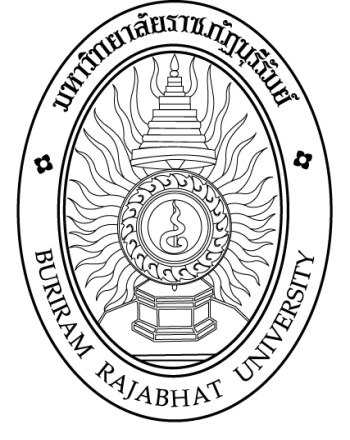 หลักสูตร...................................สาขาวิชา (ถ้ามี).................................. (หลักสูตรปรับปรุง/หลักสูตรใหม่ พ.ศ. ..............)คณะ.........................................................มหาวิทยาลัยราชภัฏบุรีรัมย์คำนำ	หลักสูตร.................................. สาขาวิชา (ถ้ามี) ....................................... มหาวิทยาลัยราชภัฏบุรีรัมย์ฉบับนี้ เป็นหลักสูตรปรับปรุงมาจากหลักสูตร…………………………… ปี พ.ศ. .............. /เป็นหลักสูตรใหม่ พ.ศ. ......................[ให้เลือกอย่างใดอย่างหนึ่ง] [รายละเอียดในคำนำควรประกอบด้วย]1. ประวัติการจัดทำ/พัฒนาหลักสูตร2. เหตุผลในการปรับปรุง/พัฒนาหลักสูตร3. จุดเด่นของหลักสูตร4. กระบวนการจัดการเรียนการสอนเพื่อพัฒนาคุณภาพบัณฑิต โดยมุ่งเน้น	4.1 การจัดการเรียนการสอนที่มุ่งเน้นผู้เรียนเป็นสำคัญ โดยมีกระบวนการจัดการเรียนการสอนแบบ Active Learning		4.2 การจัดการเรียนการสอนที่เน้นพัฒนาทักษะความสามารถในการใช้ภาษาต่างประเทศ อาทิเช่น ภาษาอังกฤษ ภาษาจีน ฯลฯ ทั้งในหมวดวิชาศึกษาทั่วไป และหมวดวิชาเฉพาะ	4.3 มุ่งเน้นทักษะการจัดการเรียนที่เป็นการส่งเสริมทักษะทางด้านดิจิทัล	4.4 การมีระบบอาจารย์ที่ปรึกษาทางวิชาการ โดยจัดให้มีคู่มืออาจารย์ที่ปรึกษาหมายเหตุ : ให้เขียนเป็นแบบความเรียง โดยให้ครอบคลุมประเด็นที่กำหนดข้างต้น	สาขาวิชา…………………………………… ขอขอบคุณคณะกรรมการปรับปรุงหลักสูตรและผู้ที่มีส่วนเกี่ยวข้องทุกท่าน ที่ทำให้หลักสูตรฉบับปรับปรุงนี้มีความถูกต้องครบถ้วนสมบูรณ์ สามารถใช้จัดการเรียนการสอนเพื่อผลิตบัณฑิตสาขาวิชา…………………………………. ที่มีคุณภาพตอบสนองความต้องการกำลังคนของสังคมได้เป็นอย่างดี                                                                             สาขาวิชา.....................................						         คณะ.........................................							มหาวิทยาลัยราชภัฏบุรีรัมย์สารบัญ		หน้าหมวดที่  1  ข้อมูลทั่วไปหมวดที่  1  ข้อมูลทั่วไป1หมวดที่  2  ข้อมูลเฉพาะของหลักสูตรหมวดที่  2  ข้อมูลเฉพาะของหลักสูตร10หมวดที่  3  ระบบการจัดการศึกษา การดำเนินการและโครงสร้างของหลักสูตรหมวดที่  3  ระบบการจัดการศึกษา การดำเนินการและโครงสร้างของหลักสูตร17หมวดที่  4  ผลการเรียนรู้  กลยุทธ์การสอนและการประเมินผลหมวดที่  4  ผลการเรียนรู้  กลยุทธ์การสอนและการประเมินผล49หมวดที่  5  หลักเกณฑ์ในการประเมินผลนักศึกษาหมวดที่  5  หลักเกณฑ์ในการประเมินผลนักศึกษา59หมวดที่  6  การพัฒนาคณาจารย์หมวดที่  6  การพัฒนาคณาจารย์61หมวดที่  7  การประกันคุณภาพหลักสูตรหมวดที่  7  การประกันคุณภาพหลักสูตร62หมวดที่  8  การประเมินและปรับปรุงการดำเนินการของหลักสูตรหมวดที่  8  การประเมินและปรับปรุงการดำเนินการของหลักสูตร68ภาคผนวกภาคผนวก71ภาคผนวก ก ระเบียบมหาวิทยาลัยราชภัฏบุรีรัมย์ ว่าด้วยการศึกษาระดับปริญญาตรี  พ.ศ. 2566 72ภาคผนวก ข คำสั่งแต่งตั้งคณะกรรมการพัฒนาหลักสูตร92ภาคผนวก ค ตารางเปรียบเทียบโครงสร้างหลักสูตรเดิม (พ.ศ. ...............) กับหลักสูตร                ปรับปรุง (พ.ศ. ................) และเกณฑ์มาตรฐานหลักสูตรระดับปริญญา                ตรี พ.ศ. 2565 ของคณะกรรมการมาตรฐานการอุดมศึกษา94ภาคผนวก ง ตารางเปรียบเทียบรายละเอียดหลักสูตรเดิม (พ.ศ. ..............) กับ                หลักสูตรปรับปรุง (พ.ศ. ................) 96